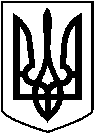  ЛЕТИЧІВСЬКА СЕЛИЩНА РАДА ХМЕЛЬНИЦЬКОЇ ОБЛАСТІВИКОНАВЧИЙ КОМІТЕТ   Р І Ш Е Н Н Я22.03.2021 р.                                  Летичів                                                 №  32  Про надання дозволу Розглянувши  клопотання Релігійної громади Свято-Михайлівського храму  смт.Летичів ,  керуючись ст.8, ст. 23 Закону України  «Про поховання та похоронну справу» Законом України «Про місцеве самоврядування в Україні», виконком селищної  ради, В И Р І Ш И В:Надати дозвіл Релігійній громаді  Свято-Михайлівського храму смт.Летичів (ЄДРПОУ  38072930) на поховання почесного благочинного Летичівського округу митрофорного  протоієрея  Михайла Федоровича Стецька (Свідоцтво про смерть Серія І-БВ №387935 видане 22.03.2021 р.) на  земельній ділянці  що розташована  по вул. Шевченка , 26, у смт. Летичів  та перебуває на праві  постійного користування Релігійної громади  Свято-Михайлівського храму.   Селищний голова                                                                   Ігор ТИСЯЧНИЙ